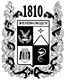 ПОСТАНОВЛЕНИЕадминистрации города-КУРОРТА железноводска ставропольского краяО внесении изменений в муниципальную программу города-курорта
Железноводска Ставропольского края «Развитие градостроительства,
строительства и архитектуры в городе-курорте Железноводске
Ставропольского края», утвержденную постановлением администрации
города-курорта Железноводска Ставропольского края от
27 марта 2023 г. № 232В соответствии с Бюджетным кодексом Российской Федерации,
Градостроительным кодексом Российской Федерации, федеральными
законами от 06 октября 2003 г. № 131-ФЗ «Об общих принципах организации местного самоуправления в Российской Федерации», от 
28 июня 2014 г. № 172-ФЗ «О стратегическом планировании в Российской
Федерации», постановлением Правительства Ставропольского края от
26 декабря 2023 г. № 805-п «Об утверждении государственной программы Ставропольского края «Развитие градостроительства, строительства и архитектуры», Уставом города-курорта Железноводска Ставропольского края, решением Думы города-курорта Железноводска Ставропольского края от
15 декабря 2023 г. № 207-VI «О бюджете города-курорта Железноводска Ставропольского края на 2024 год и плановый период 2025 и 2026 годов» ПОСТАНОВЛЯЮ:1. Утвердить прилагаемые изменения, которые вносятся в муниципальную программу города-курорта Железноводска Ставропольского края «Развитие градостроительства, строительства и архитектуры в городе-курорте Железноводске Ставропольского края», утвержденную постановлением администрации города-курорта Железноводска Ставропольского края
от 27 марта 2023 г. № 232 «Об утверждении муниципальной программы
города-курорта Железноводска Ставропольского края «Развитие градостроительства, строительства и архитектуры в городе-курорте Железноводске Ставропольского края» (с изменениями, внесенными постановлениями администрации города-курорта Железноводска Ставропольского края от
28 июня 2023 г. № 524, от 14 марта 2024 г. № 172).2. Опубликовать настоящее постановление в общественно-политическом еженедельнике «Железноводские ведомости» и разместить на официальном сайте Думы города-курорта Железноводска Ставропольского края и администрации города-курорта Железноводска Ставропольского края в сети Интернет.3. Контроль за выполнением настоящего постановления возложить на первого заместителя главы администрации города-курорта Железноводска Ставропольского края Мягкого В.А.4.  Настоящее постановление вступает в силу со дня его официального опубликования.Глава города-курорта Железноводска Ставропольского края                                                                         Е.Е. Бакулин	УТВЕРЖДЕНЫ							       постановлением администрации							       города-курорта Железноводска							       Ставропольского краяИЗМЕНЕНИЯ, которые вносятся в муниципальную программу города-курорта Железноводска Ставропольского края «Развитие градостроительства, строительства и архитектуры в городе-курорте Железноводске Ставропольского края», утвержденную постановлением администрации города-курорта Железноводска Ставропольского края 
от 27 марта 2023 г. № 232	1. В паспорте муниципальной программы города-курорта Железноводска Ставропольского края «Развитие градостроительства, строительства и архитектуры в городе-курорте Железноводске Ставропольского края», утвержденной постановлением администрации города-курорта Железноводска Ставропольского края от 27 марта 2023 г. № 232 «Об утверждении муниципальной программы города-курорта Железноводска Ставропольского края «Развитие градостроительства, строительства и архитектуры в городе-курорте Железноводске Ставропольского края» (далее - Программа): 	1.1. Позицию «Сроки реализации Программы» изложить в следующей редакции: «         ».1.2. Позицию «Объемы и источники финансового обеспечения Программы» изложить в следующей редакции:«        											         ».1.3. Позицию «Ожидаемые конечные результаты реализации Программы» изложить в следующей редакции: «         ».2. Приложение 1 «СВЕДЕНИЯ об индикаторах достижения целей муниципальной программы города-курорта Железноводска Ставропольского края «Развитие градостроительства, строительства и архитектуры в городе-курорте Железноводске Ставропольского края» и показателях решения задач подпрограмм Программы и их значениях» к Программе изложить в редакции согласно приложению 1 к настоящим Изменениям. 3. Приложение 2 «ПЕРЕЧЕНЬ основных мероприятий подпрограмм муниципальной программы города-курорта Железноводска Ставропольского края «Развитие градостроительства, строительства и архитектуры в городе-курорте Железноводске Ставропольского края» к Программе изложить в редакции согласно приложению 2 к настоящим Изменениям. 4. Приложение 3 «ОБЪЕМЫ И ИСТОЧНИКИ финансового обеспечения муниципальной программы города-курорта Железноводска Ставропольского края «Развитие градостроительства, строительства и архитектуры в городе-
курорте Железноводске Ставропольского края» к Программе изложить в редакции согласно приложению 3 к настоящим Изменениям.	5. В приложении 4 «Подпрограмма «Градостроительство в городе-
курорте Железноводске Ставропольского края» муниципальной программы города-курорта Железноводска Ставропольского края «Развитие градостроительства, строительства и архитектуры в городе-курорте Железноводске Ставропольского края» (далее - подпрограмма) к Программе:5.1. В паспорте подпрограммы: 5.1.1. Позицию «Сроки реализации подпрограммы» изложить в следующей редакции: «         ».5.1.2. Позицию «Объемы и источники финансового обеспечения подпрограммы» изложить в следующей редакции: «».5.2. В разделе «Характеристика основных мероприятий подпрограммы»:5.2.1. Абзац первый пункта 2 изложить в следующей редакции: «2. Организация мероприятий по внесению изменений в Правила землепользования и застройки города-курорта Железноводска Ставропольского края, утвержденные постановлением администрации города-курорта Железноводска Ставропольского края от 27 июля 2023 г. № 591 (далее - Правила землепользования).».5.2.2. Абзац второй пункта 11 изложить в следующей редакции: «Данное мероприятие подлежит исполнению в соответствии с Правилами благоустройства и обеспечения чистоты и порядка на территории города-курорта Железноводска Ставропольского края, утвержденными решением Думы города-курорта Железноводска Ставропольского края
от 29 сентября 2023 г. № 184-VI.».6. В приложении 5 «Подпрограмма «Обеспечение реализации муниципальной программы города-курорта Железноводска Ставропольского края «Развитие градостроительства, строительства и архитектуры в городе-курорте Железноводске Ставропольского края» и общепрограммные мероприятия» муниципальной программы города-курорта Железноводска Ставропольского края «Развитие градостроительства, строительства и архитектуры в городе-курорте Железноводске Ставропольского края» к Программе абзацы двенадцатый - девятнадцатый изложить в следующей редакции: «Объем финансового обеспечения подпрограммы составит
всего 22 375 132,65 рублей, в том числе: объем бюджетных ассигнований бюджета города-курорта Железноводска Ставропольского края 22 375 132,65 рублей, в том числе по источникам финансового обеспечения:за счет межбюджетных трансфертов, предоставляемых из бюджета Ставропольского края 0,00 рублей, в том числе по годам:	2024 год - 0,00 рублей;2025 год - 0,00 рублей;2026 год - 0,00 рублей,за счет средств бюджета города-курорта Железноводска Ставропольского края 22 375 132,65 рублей, в том числе по годам: 	2024 год - 7 458 377,55 рублей;2025 год - 7 458 377,55 рублей; 2026 год - 7 458 377,55 рублей.». 7. В приложении 6 «Подпрограмма «Обеспечение жильем молодых семей в городе-курорте Железноводске Ставропольского края» муниципальной программы города-курорта Железноводска Ставропольского края «Развитие градостроительства, строительства и архитектуры в городе-курорте Железноводске Ставропольского края» (далее - подпрограмма) к Программе:7.1.  В паспорте подпрограммы:7.1.1. Позицию «Показатели решения задач подпрограммы» изложить в следующей редакции:«           ».7.1.2. Позицию «Сроки реализации подпрограммы» изложить в следующей редакции:«         ». 7.1.3. Позицию «Объемы и источники финансового обеспечения подпрограммы» изложить в следующей редакции:«                                                                                                                                  ».     	7.1.3. Позицию «Ожидаемые конечные результаты реализации подпрограммы» изложить в следующей редакции:«         ».7.2. Раздел «Характеристика основных мероприятий подпрограммы» изложить в следующей редакции:«Характеристика основных мероприятий подпрограммыПодпрограммой предусмотрена реализация мероприятия по улучшению жилищных условий молодых семей. В рамках данного мероприятия подпрограммы предполагается улучшение жилищных условий молодых семей, в том числе
с использованием заемных средств, при оказании им содействия за счет средств федерального бюджета, бюджета Ставропольского края и бюджета города-курорта Железноводска Ставропольского края в соответствии
с мероприятием по обеспечению жильем молодых семей федерального проекта «Содействие субъектам Российской Федерации в реализации полномочий по оказанию государственной поддержки гражданам
в обеспечении жильем и оплате жилищно-коммунальных услуг» государственной программы Российской Федерации «Обеспечение доступным и комфортным жильем и коммунальными услугами граждан Российской Федерации», утвержденной постановлением Правительства Российской Федерации от 30 декабря 2017 г. № 1710 «Об утверждении государственной программы Российской Федерации «Обеспечение доступным и комфортным жильем и коммунальными услугами граждан Российской Федерации» (далее - мероприятие федерального проекта), государственной программой Ставропольского края «Развитие градостроительства, строительства и архитектуры Ставропольского края», утвержденной постановлением Правительства Ставропольского края от
26 декабря 2023 г. № 805-п «Об утверждении государственной программы Ставропольского края «Развитие градостроительства, строительства и архитектуры», постановлением Правительства Ставропольского края от
06 марта 2024 г. № 110-п «Об утверждении Правил предоставления социальных выплат на приобретение (строительство) жилья за счет средств бюджета Ставропольского края молодым семьям, являющимся участниками мероприятия по обеспечению жильем молодых семей федерального проекта «Содействие субъектам Российской Федерации в реализации полномочий по оказанию государственной поддержки гражданам в обеспечении жильем и оплате жилищно-коммунальных услуг» государственной программы Российской Федерации «Обеспечение доступным и комфортным жильем и коммунальными услугами граждан Российской Федерации», проживающим на территории Ставропольского края, в рамках реализации государственной программы Ставропольского края «Развитие градостроительства, строительства и архитектуры».В результате обеспечения организационно-правовой работы по обработке и ведению учета заявлений молодых семей, изъявивших желание получить социальную выплату, мероприятие подпрограммы позволит реализовать права молодых семей на получение социальных выплат на приобретение (строительство) жилья.Субсидии за счет средств федерального бюджета и бюджета Ставропольского края предоставляются бюджету города-курорта Железноводска Ставропольского края на предоставление молодым семьям, признанным участниками мероприятия федерального проекта, социальных выплат в соответствии с Правилами предоставления молодым семьям социальных выплат на приобретение (строительство) жилья и их использования, являющимися приложением 1 к особенностям реализации отдельных мероприятий государственной программы Российской Федерации «Обеспечение доступным и комфортным жильем и коммунальными услугами граждан Российской Федерации», утвержденными постановлением Правительства Российской Федерации от 17 декабря 2010 г. № 1050.Субсидии за счет средств бюджета Ставропольского края, за исключением средств краевого бюджета, направленных на предоставление социальных выплат, включая субсидии, поступившие из федерального бюджета на условиях софинансирования, предоставляются бюджету города-курорта Железноводска Ставропольского края на предоставление молодым семьям, признанным участниками мероприятия федерального проекта, социальных выплат в соответствии с Правилами предоставления социальных выплат на приобретение (строительство) жилья за счет средств бюджета Ставропольского края молодым семьям, являющимся участниками мероприятия по обеспечению жильем молодых семей федерального проекта «Содействие субъектам Российской Федерации в реализации полномочий по оказанию государственной поддержки гражданам в обеспечении жильем и оплате жилищно-коммунальных услуг» государственной программы Российской Федерации «Обеспечение доступным и комфортным жильем и коммунальными услугами граждан Российской Федерации», проживающим на территории Ставропольского края, в рамках реализации государственной программы Ставропольского края «Развитие градостроительства, строительства и архитектуры», утвержденными постановлением Правительства Ставропольского края от
06 марта 2024 г. № 110-п. Участником мероприятия федерального проекта может быть молодая семья, в том числе молодая семья, имеющая одного ребенка и более, где один из супругов не является гражданином Российской Федерации, а также неполная молодая семья, состоящая из одного молодого родителя, являющегося гражданином Российской Федерации, и одного ребенка и более, соответствующая следующим требованиям:возраст каждого из супругов либо одного родителя в неполной молодой семье на день принятия администрацией города-курорта Железноводска Ставропольского края (далее - администрация города Железноводска) решения о включении молодой семьи в список участников мероприятия федерального проекта не превышает 35 лет;молодая семья признана нуждающейся в жилом помещении в соответствии с пунктом 7 Правил предоставления молодым семьям социальных выплат;наличие у молодой семьи доходов, позволяющих получить кредит, либо иных денежных средств для оплаты расчетной (средней) стоимости жилья в части, превышающей размер предоставляемой социальной выплаты на приобретение жилого помещения или создание объекта индивидуального жилищного строительства.Признание молодых семей нуждающимися в жилых помещениях проводится в соответствии со статьей 51 Жилищного кодекса Российской Федерации, постановлением администрации города-курорта Железноводска Ставропольского края от 05 октября 2021 г. № 734 «Об утверждении Административного регламента предоставления администрацией города-курорта Железноводска Ставропольского края муниципальной услуги «Признание молодой семьи семьей, нуждающейся в улучшении жилищных условий для участия в мероприятии по обеспечению жильем молодых семей федерального проекта «Содействие субъектам Российской Федерации в реализации полномочий по оказанию государственной поддержки гражданам в обеспечении жильем и оплате жилищно-коммунальных услуг» государственной программы Российской Федерации «Обеспечение доступным и комфортным жильем и коммунальными услугами граждан Российской Федерации».Порядок и условия признания семьи семьей, имеющей достаточные доходы, позволяющие получить ипотечный кредит, либо иные денежные средства для оплаты расчетной (средней) стоимости жилья в части, превышающей размер социальной выплаты на приобретение (строительство) жилья жилого помещения или создание объекта индивидуального жилищного строительства определен Порядком и условиями признания молодой семьи, проживающей на территории Ставропольского края, молодой семьей, имеющей достаточные доходы, позволяющие получить кредит, либо иные денежные средства для оплаты расчетной (средней) стоимости жилья в части, превышающей размер социальной выплаты на приобретение (строительство) жилья, предоставляемой в рамках реализации государственной программы Российской Федерации «Обеспечение доступным и комфортным жильем и коммунальными услугами граждан Российской Федерации», утвержденным постановлением Правительства Ставропольского края от 16 января 2024 г. № 20-п «О некоторых мерах по реализации мероприятий по обеспечению жильем молодых семей федерального проекта «Содействие субъектам Российской Федерации в реализации полномочий по оказанию государственной поддержки гражданам в обеспечении жильем и оплате жилищно-коммунальных услуг» государственной программы Российской Федерации «Обеспечение доступным и комфортным жильем и коммунальными услугами граждан Российской Федерации» на территории Ставропольского края».Порядок формирования списка молодых семей - участников мероприятия, изъявивших желание получить социальную выплату в планируемом году, и форма этого списка определены Порядком формирования органами местного самоуправления муниципальных образований Ставропольского края списка молодых семей края - участников мероприятия по обеспечению жильем молодых семей федерального проекта «Содействие субъектам Российской Федерации в реализации полномочий по оказанию государственной поддержки гражданам в обеспечении жильем и оплате жилищно-коммунальных услуг» государственной программы Российской Федерации «Обеспечение доступным и комфортным жильем и коммунальными услугами граждан Российской Федерации», изъявивших желание получить социальную выплату в планируемом году, по муниципальному образованию Ставропольского края», утвержденным приказом министерства строительства и архитектуры Ставропольского края от 07 октября 2022 г. No 529 «Об утверждении Порядка формирования органами местного самоуправления муниципальных образований Ставропольского края списка молодых семей края - участников мероприятия по обеспечению жильем молодых семей федерального проекта «Содействие субъектам Российской Федерации в реализации полномочий по оказанию государственной поддержки гражданам в обеспечении жильем и оплате жилищно-коммунальных услуг» государственной программы Российской Федерации «Обеспечение доступным и комфортным жильем и коммунальными услугами граждан Российской Федерации», изъявивших желание получить социальную выплату в планируемом году, по муниципальному образованию Ставропольского края».Молодой семье при рождении (усыновлении) одного ребенка, в период с даты включения молодой семьи в список претендентов на получение социальной выплаты до окончания срока действия, выданного ей свидетельства о праве на получение социальной выплаты, предоставляется дополнительная социальная выплата на приобретение (строительства) жилья за счет средств бюджета Ставропольского края в размере 5 процентов расчетной (средней) стоимости жилья.Порядок предоставления молодой семье дополнительной социальной выплаты на приобретение (строительство) жилья за счет средств бюджета Ставропольского края при рождении (усыновлении) одного ребенка определен Порядком предоставления молодой семье, проживающей на территории Ставропольского края, дополнительной социальной выплаты на приобретение (строительство) жилья за счет средств бюджета Ставропольского края при рождении (усыновлении) одного ребенка в рамках реализации государственной программы Российской Федерации «Обеспечение доступным и комфортным жильем и коммунальными услугами граждан Российской Федерации», утвержденным постановлением Правительства Ставропольского края от 16 января 2024 г. № 20-п «О некоторых мерах по реализации мероприятий по обеспечению жильем молодых семей федерального проекта «Содействие субъектам Российской Федерации в реализации полномочий по оказанию государственной поддержки гражданам в обеспечении жильем и оплате жилищно-коммунальных услуг» государственной программы Российской Федерации «Обеспечение доступным и комфортным жильем и коммунальными услугами граждан Российской Федерации» на территории Ставропольского края».». 7.3. Признать утратившими силу:7.3.1. Приложение 1 «ПРАВИЛА предоставления молодым семьям социальных выплат на приобретение (строительство) жилья и их использования» к подпрограмме. 7.3.1.1. Приложение 1 «ОБРАЗЕЦ оформления извещения» к приложению 1 «ПРАВИЛА предоставления молодым семьям социальных выплат на приобретение (строительство) жилья и их использования» к подпрограмме. 7.3.1.2. Приложение 2 «ОБРАЗЕЦ оформления заявления» к приложению 1 «ПРАВИЛА предоставления молодым семьям социальных выплат на приобретение (строительство) жилья и их использования» к подпрограмме. 7.3.1.3. Приложение 3 «ОБРАЗЕЦ оформления согласия на обработку персональных данных» к приложению 1 «ПРАВИЛА предоставления молодым семьям социальных выплат на приобретение (строительство) жилья и их использования» к подпрограмме. 7.3.1.4. Приложение 4 «ОБРАЗЕЦ оформления уведомления» к приложению 1 «ПРАВИЛА предоставления молодым семьям социальных выплат на приобретение (строительство) жилья и их использования» к подпрограмме. 7.3.1.5. Приложение 5 «ОБРАЗЕЦ оформления уведомления» к приложению 1 «ПРАВИЛА предоставления молодым семьям социальных выплат на приобретение (строительство) жилья и их использования» к подпрограмме. 7.3.1.6. Приложение 6 «ОБРАЗЕЦ оформления заявления» к приложению 1 «ПРАВИЛА предоставления молодым семьям социальных выплат на приобретение (строительство) жилья и их использования» к подпрограмме. 7.3.1.7. Приложение 7 «ОБРАЗЕЦ оформления уведомления» к приложению 1 «ПРАВИЛА предоставления молодым семьям социальных выплат на приобретение (строительство) жилья и их использования» к подпрограмме. 7.3.1.8. Приложение 8 «ОБРАЗЕЦ оформления уведомления» к приложению 1 «ПРАВИЛА предоставления молодым семьям социальных выплат на приобретение (строительство) жилья и их использования» к подпрограмме. 7.3.1.9. Приложение 9 «ОБРАЗЕЦ оформления информации» к приложению 1 «ПРАВИЛА предоставления молодым семьям социальных выплат на приобретение (строительство) жилья и их использования» к подпрограмме. 7.3.1.10. Приложение 10 «ОБРАЗЕЦ оформления заявления» к приложению 1 «ПРАВИЛА предоставления молодым семьям социальных выплат на приобретение (строительство) жилья и их использования» к подпрограмме. 7.3.1.11. Приложение 11 «ОБРАЗЕЦ оформления уведомления» к приложению 1 «ПРАВИЛА предоставления молодым семьям социальных выплат на приобретение (строительство) жилья и их использования» к подпрограмме. 7.3.1.12. Приложение 12 «ОБРАЗЕЦ оформления заявления» к приложению 1 «ПРАВИЛА предоставления молодым семьям социальных выплат на приобретение (строительство) жилья и их использования» к подпрограмме. 7.3.1.13. Приложение 13 «ОБРАЗЕЦ оформления списка» к приложению 1 «ПРАВИЛА предоставления молодым семьям социальных выплат на приобретение (строительство) жилья и их использования» к подпрограмме. 7.3.1.14. Приложение 14 «ОБРАЗЕЦ оформления заявления (обязательства)» к приложению 1 «ПРАВИЛА предоставления молодым семьям социальных выплат на приобретение (строительство) жилья и их использования» к подпрограмме. 7.3.2. Приложение 2 «ПОРЯДОК и условия признания молодой семьи семьей, имеющей достаточные доходы, позволяющие получить кредит, либо иные денежные средства, достаточные для оплаты расчетной (средней) стоимости жилья в части, превышающей размер социальной выплаты на приобретение (строительство) жилья» к подпрограмме. 7.3.2.1. Приложение 1 «ОБРАЗЕЦ оформления заключения» к приложению 2 «ПОРЯДОК и условия признания молодой семьи семьей, имеющей достаточные доходы, позволяющие получить кредит, либо иные денежные средства, достаточные для оплаты расчетной (средней) стоимости жилья в части, превышающей размер социальной выплаты на приобретение (строительство) жилья» к подпрограмме. 7.3.2.2. Приложение 2 «ОБРАЗЕЦ оформления заявления» к приложению 2 «ПОРЯДОК и условия признания молодой семьи семьей, имеющей достаточные доходы, позволяющие получить кредит, либо иные денежные средства, достаточные для оплаты расчетной (средней) стоимости жилья в части, превышающей размер социальной выплаты на приобретение (строительство) жилья» к подпрограмме. 7.3.2.3. Приложение 2 «ОБРАЗЕЦ оформления уведомления» к приложению 2 «ПОРЯДОК и условия признания молодой семьи семьей, имеющей достаточные доходы, позволяющие получить кредит, либо иные денежные средства, достаточные для оплаты расчетной (средней) стоимости жилья в части, превышающей размер социальной выплаты на приобретение (строительство) жилья» к подпрограмме. 7.3.2.4. Приложение 3 «ОБРАЗЕЦ оформления уведомления» к приложению 2 «ПОРЯДОК и условия признания молодой семьи семьей, имеющей достаточные доходы, позволяющие получить кредит, либо иные денежные средства, достаточные для оплаты расчетной (средней) стоимости жилья в части, превышающей размер социальной выплаты на приобретение (строительство) жилья» к подпрограмме. 7.3.3. Приложение 3 «ПОРЯДОК предоставления молодой семье дополнительной социальной выплаты на приобретение (строительство) жилья за счет средств бюджета Ставропольского края при рождении (усыновлении) одного ребенка» к подпрограмме. 7.3.3.1. Приложение 1 «ОБРАЗЕЦ оформления заявления» к приложению 3 «ПОРЯДОК предоставления молодой семье дополнительной социальной выплаты на приобретение (строительство) жилья за счет средств бюджета Ставропольского края при рождении (усыновлении) одного ребенка» к подпрограмме. 7.3.3.2. Приложение 2 «ОБРАЗЕЦ оформления сведений» к приложению 3 «ПОРЯДОК предоставления молодой семье дополнительной социальной выплаты на приобретение (строительство) жилья за счет средств бюджета Ставропольского края при рождении (усыновлении) одного ребенка» к подпрограмме. 8. Приложение 7 «СВЕДЕНИЯ о весовых коэффициентах, присвоенных целям муниципальной программы города-курорта Железноводска                Ставропольского края «Развитие градостроительства, строительства и архитектуры в городе-курорте Железноводске Ставропольского края», задачам подпрограмм Программы» к Программе изложить в редакции согласно приложению 4 к настоящим Изменениям.Первый заместитель главы администрации города-курорта Железноводска Ставропольского края					 В.А.МягкийСВЕДЕНИЯоб индикаторах достижения целей муниципальной программы города-курорта Железноводска Ставропольского края «Развитие градостроительства, строительства и архитектуры в городе-курорте Железноводске Ставропольского края» и показателях решения задач подпрограмм Программы и их значениях ПЕРЕЧЕНЬосновных мероприятий подпрограмм муниципальной программы города-курорта Железноводска Ставропольского края «Развитие градостроительства, строительства и архитектуры в городе-курорте Железноводске Ставропольского края» 1 «выполнение функций отраслевыми (функциональными) органами администрации города-курорта Железноводска Ставропольского края, казенными учреждениями».ОБЪЕМЫ И ИСТОЧНИКИфинансового обеспечения муниципальной программы города-курорта Железноводска Ставропольского края «Развитие градостроительства, строительства и архитектуры в городе-курорте Железноводске Ставропольского края» 										      ». СВЕДЕНИЯо весовых коэффициентах, присвоенных целям муниципальной программы города-курорта Железноводска                     Ставропольского края «Развитие градостроительства, строительства и архитектуры в городе-курорте Железноводске Ставропольского края», задачам подпрограмм Программы                                                                                                                                                                                                               ».              г.Железноводск№Сроки реализации Программы2024 - 2026 годыОбъемы и источники финансового обеспечения Программыобъем финансового обеспечения Программы составит всего 94 255 869,50 рублей, в том числе:объем бюджетных ассигнований бюджета города-курорта Железноводска Ставропольского края 94 005 869,50 рублей, в том числе по источникам финансового обеспечения:за счет межбюджетных трансфертов, предоставляемых из федерального бюджета
0,00 рублей, в том числе по годам:2024 год - 0,00 рублей;2025 год - 0,00 рублей;2026 год - 0,00 рублей;за счет межбюджетных трансфертов, предоставляемых из бюджета Ставропольского края 66 624 200,00 рублей, в том числе по годам:2024 год - 11 094 580,00 рублей;2025 год - 26 760 930,00 рублей;2026 год - 28 768 690,00 рублей;за счет средств бюджета города-курорта Железноводска Ставропольского края 27 381 669,50 рублей, в том числе по годам:2024 год - 8 542 302,80 рублей;2025 год - 9 366 847,55 рублей;2026 год - 9 472 519,15 рублей;прогнозируемый объем финансового обеспечения за счет средств федерального бюджета, бюджета Ставропольского края, бюджета города-курорта Железноводска Ставропольского края, физических и юридических лиц 250 000,00 рублей, в том числе по годам:2024 год - 50 000,00 рублей;2025 год - 100 000,00 рублей;2026 год - 100 000,00 рублейОжидаемые конечные результаты реализации Программы корректировка генерального плана городского округа города-курорта Железноводска Ставропольского края и Правил землепользования и застройки города-курорта Железноводска Ставропольского края;ежегодная разработка градостроительной документации муниципального образования города-курорта Железноводска Ставропольского края;100-процентное исполнение плана проверок при реализации внутриведомственного контроля к
2026 году;100-процентное своевременное представление отраслевыми (функциональными) органами администрации города-курорта Железноводска Ставропольского края отчетности; улучшение жилищных условий, в том числе с помощью ипотечных жилищных кредитов (займов) 283 молодых семей; 100-процентная реализация свидетельств о праве на получение социальной выплаты в общем количестве свидетельств, выданных молодым семьямСроки реализации подпрограммы2024 - 2026 годыОбъемы и источники финансового обеспечения подпрограммыобъем финансового обеспечения подпрограммы составит всего 1 750 000,00 рублей, в том числе:объем бюджетных ассигнований бюджета города-курорта Железноводска Ставропольского края
1 500 000,00 рублей, в том числе по источникам финансового обеспечения:за счет межбюджетных трансфертов, предоставляемых из федерального бюджета 0,00 рублей, в том числе по годам:2024 год - 0,00 рублей;2025 год - 0,00 рублей;2026 год - 0,00 рублей;за счет межбюджетных трансфертов, предоставляемых из бюджета Ставропольского края 0,00 рублей, в том числе по годам:2024 год - 0,00 рублей;2025 год - 0,00 рублей;2026 год - 0,00 рублей;за счет средств бюджета города-курорта Железноводска Ставропольского края 1 500 000,00 рублей, в том числе по годам:2024 год - 500 000,00 рублей;2025 год - 500 000,00 рублей;2026 год - 500 000,00 рублей;прогнозируемый объем финансового обеспечения за счет средств федерального бюджета, бюджета Ставропольского края, бюджета города-курорта Железноводска Ставропольского края, физических и юридических лиц 250 000,00 рублей, в том числе по годам:2024 год - 50 000,00 рублей;2025 год - 100 000,00 рублей;2026 год - 100 000,00 рублейПоказатели решения задач подпрограммыколичество молодых семей, получивших свидетельства о праве на получение социальной выплаты;доля молодых семей, улучшивших свои жилищные условия, в общем количестве молодых семей, состоящих на учете в качестве нуждающихся в улучшении жилищных условийСроки реализации подпрограммы2024-2026 годыОбъемы и источники финансового обеспечения подпрограммыобъем финансового обеспечения подпрограммы составит всего 70 130 736,85 рублей, в том числе:объем бюджетных ассигнований бюджета города-курорта Железноводска Ставропольского края 70 130 736,85 рублей, в том числе по источникам финансового обеспечения:за счет межбюджетных трансфертов, предоставляемых из федерального бюджета 0,00 рублей, в том числе по годам:2024 год - 0,00 рублей;2025 год - 0,00 рублей;2026 год - 0,00 рублей;за счет межбюджетных трансфертов, предоставляемых из бюджета Ставропольского края
66 624 200,00 рублей, в том числе по годам:2024 год - 11 094 580,00 рублей;2025 год - 26 760 930,00 рублей;2026 год - 28 768 690,00 рублей;за счет средств бюджета города-курорта Железноводска Ставропольского края 3 506 536,85 рублей, в том числе по годам:2024 год - 583 925,25 рублей;2025 год - 1 408 470,00 рублей;2026 год - 1 514 141,60 рублей;прогнозируемый объем финансового обеспечения за счет средств федерального бюджета, бюджета Ставропольского края, бюджета города-курорта Железноводска Ставропольского края и собственных и заемных средств молодых семей: 
0,00 рублей, в том числе по годам:2024 год - 0,00 рублей;2025 год - 0,00 рублей;2026 год - 0,00 рублейОжидаемые конечные результаты реализации подпрограммы улучшение жилищных условий, в том числе с помощью ипотечных жилищных кредитов (займов) 283 молодых семей; 100-процентная реализация свидетельств о праве на получение социальной выплаты в общем количестве свидетельств, выданных молодым семьямПриложение 1 к Изменениям, которые вносятся в муниципальную программу города-курорта Железноводска
Ставропольского края «Развитие градостроительства,
строительства и архитектуры в городе-курорте
Железноводске Ставропольского края»,
утвержденную постановлением администрации
города-курорта Железноводска Ставропольского края от 27 марта 2023 г. № 232«Приложение 1к муниципальной программе города-курорта
Железноводска Ставропольского края «Развитие
градостроительства, строительства и архитектуры
в городе-курорте Железноводске Ставропольского края»№ п/пНаименование индикатора достижения цели Программы и показателя решения задачи подпрограммы ПрограммыЕдиница       измеренияЗначение индикатора достижения цели Программы и показателя решения задачи подпрограммы Программы по годамЗначение индикатора достижения цели Программы и показателя решения задачи подпрограммы Программы по годамЗначение индикатора достижения цели Программы и показателя решения задачи подпрограммы Программы по годамЗначение индикатора достижения цели Программы и показателя решения задачи подпрограммы Программы по годам№ п/пНаименование индикатора достижения цели Программы и показателя решения задачи подпрограммы ПрограммыЕдиница       измерения2023 г.2024 г.2025 г.2026 г.1234567Муниципальная программа города-курорта Железноводска Ставропольского края«Развитие градостроительства, строительства и архитектуры в городе-курорте Железноводске Ставропольского края»Муниципальная программа города-курорта Железноводска Ставропольского края«Развитие градостроительства, строительства и архитектуры в городе-курорте Железноводске Ставропольского края»Муниципальная программа города-курорта Железноводска Ставропольского края«Развитие градостроительства, строительства и архитектуры в городе-курорте Железноводске Ставропольского края»Муниципальная программа города-курорта Железноводска Ставропольского края«Развитие градостроительства, строительства и архитектуры в городе-курорте Железноводске Ставропольского края»Муниципальная программа города-курорта Железноводска Ставропольского края«Развитие градостроительства, строительства и архитектуры в городе-курорте Железноводске Ставропольского края»Муниципальная программа города-курорта Железноводска Ставропольского края«Развитие градостроительства, строительства и архитектуры в городе-курорте Железноводске Ставропольского края»Муниципальная программа города-курорта Железноводска Ставропольского края«Развитие градостроительства, строительства и архитектуры в городе-курорте Железноводске Ставропольского края»Цель 1 Программы: обеспечение устойчивого развития города-курорта Железноводска Ставропольского краяЦель 1 Программы: обеспечение устойчивого развития города-курорта Железноводска Ставропольского краяЦель 1 Программы: обеспечение устойчивого развития города-курорта Железноводска Ставропольского краяЦель 1 Программы: обеспечение устойчивого развития города-курорта Железноводска Ставропольского краяЦель 1 Программы: обеспечение устойчивого развития города-курорта Железноводска Ставропольского краяЦель 1 Программы: обеспечение устойчивого развития города-курорта Железноводска Ставропольского краяЦель 1 Программы: обеспечение устойчивого развития города-курорта Железноводска Ставропольского края1.Индикатор достижения цели Программы:1.1.Количество разработанной градостроительной документации на территории муниципального образования города-курорта Железноводска Ставропольского краяшт.11231.2.Общая площадь жилых помещений, веденных в эксплуатацию за 1 год, на 1 жителякв.м0,300,300,300,30Подпрограмма 1 «Градостроительство в городе-курорте Железноводске Ставропольского края»Подпрограмма 1 «Градостроительство в городе-курорте Железноводске Ставропольского края»Подпрограмма 1 «Градостроительство в городе-курорте Железноводске Ставропольского края»Подпрограмма 1 «Градостроительство в городе-курорте Железноводске Ставропольского края»Подпрограмма 1 «Градостроительство в городе-курорте Железноводске Ставропольского края»Подпрограмма 1 «Градостроительство в городе-курорте Железноводске Ставропольского края»Подпрограмма 1 «Градостроительство в городе-курорте Железноводске Ставропольского края»Задача 1 подпрограммы 1 Программы: реализация документов территориального планирования города-курорта Железноводска Ставропольского края, в том числе разработка градостроительной документацииЗадача 1 подпрограммы 1 Программы: реализация документов территориального планирования города-курорта Железноводска Ставропольского края, в том числе разработка градостроительной документацииЗадача 1 подпрограммы 1 Программы: реализация документов территориального планирования города-курорта Железноводска Ставропольского края, в том числе разработка градостроительной документацииЗадача 1 подпрограммы 1 Программы: реализация документов территориального планирования города-курорта Железноводска Ставропольского края, в том числе разработка градостроительной документацииЗадача 1 подпрограммы 1 Программы: реализация документов территориального планирования города-курорта Железноводска Ставропольского края, в том числе разработка градостроительной документацииЗадача 1 подпрограммы 1 Программы: реализация документов территориального планирования города-курорта Железноводска Ставропольского края, в том числе разработка градостроительной документацииЗадача 1 подпрограммы 1 Программы: реализация документов территориального планирования города-курорта Железноводска Ставропольского края, в том числе разработка градостроительной документации2.Показатели решения задачи подпрограммы:2.1.Корректировка генерального плана городского округа города-курорта Железноводска Ставропольского края и Правил землепользования и застройки города-курорта Железноводска Ставропольского краяшт.00012.2.Количество разработанных и утвержденных проектов планировки территории, схем планировочной организации земельных участков шт.11232.3.Процент разработанных и утвержденных нормативных правовых актов в сфере градостроительной деятельностипроцент1001001001002.4.Количество сотрудников управления архитектуры и градостроительства администрации города-курорта Железноводска Ставропольского края, повысивших квалификацию в области градостроительной деятельности человек01112.5.Количество оцифрованных архивных топографических материалов (планшетов М 1:500)шт.0255075Цель 2 Программы: совершенствование организационных и нормативно-правовых механизмов в сфере градостроительстваЦель 2 Программы: совершенствование организационных и нормативно-правовых механизмов в сфере градостроительстваЦель 2 Программы: совершенствование организационных и нормативно-правовых механизмов в сфере градостроительстваЦель 2 Программы: совершенствование организационных и нормативно-правовых механизмов в сфере градостроительстваЦель 2 Программы: совершенствование организационных и нормативно-правовых механизмов в сфере градостроительстваЦель 2 Программы: совершенствование организационных и нормативно-правовых механизмов в сфере градостроительстваЦель 2 Программы: совершенствование организационных и нормативно-правовых механизмов в сфере градостроительства3.Индикатор достижения цели подпрограммы:3.1.Процент исполнения плана проверок при реализации внутриведомственного контроляпроцент1001001001003.2.Процент своевременно представленной отраслевыми (функциональными) органами администрации города-курорта Железноводска Ставропольского края отчетностипроцент100100100100Подпрограмма 2 «Обеспечение реализации муниципальной программы города-курорта Железноводска Ставропольского края «Развитие градостроительства, строительства и архитектуры в городе-курорте Железноводске Ставропольского края» и общепрограммные мероприятия»Подпрограмма 2 «Обеспечение реализации муниципальной программы города-курорта Железноводска Ставропольского края «Развитие градостроительства, строительства и архитектуры в городе-курорте Железноводске Ставропольского края» и общепрограммные мероприятия»Подпрограмма 2 «Обеспечение реализации муниципальной программы города-курорта Железноводска Ставропольского края «Развитие градостроительства, строительства и архитектуры в городе-курорте Железноводске Ставропольского края» и общепрограммные мероприятия»Подпрограмма 2 «Обеспечение реализации муниципальной программы города-курорта Железноводска Ставропольского края «Развитие градостроительства, строительства и архитектуры в городе-курорте Железноводске Ставропольского края» и общепрограммные мероприятия»Подпрограмма 2 «Обеспечение реализации муниципальной программы города-курорта Железноводска Ставропольского края «Развитие градостроительства, строительства и архитектуры в городе-курорте Железноводске Ставропольского края» и общепрограммные мероприятия»Подпрограмма 2 «Обеспечение реализации муниципальной программы города-курорта Железноводска Ставропольского края «Развитие градостроительства, строительства и архитектуры в городе-курорте Железноводске Ставропольского края» и общепрограммные мероприятия»Подпрограмма 2 «Обеспечение реализации муниципальной программы города-курорта Железноводска Ставропольского края «Развитие градостроительства, строительства и архитектуры в городе-курорте Железноводске Ставропольского края» и общепрограммные мероприятия»Задача 1 подпрограммы 2 Программы: создание условий для финансового обеспечения выполнения функций органа местного самоуправления в области градостроительства, строительства и архитектурыЗадача 1 подпрограммы 2 Программы: создание условий для финансового обеспечения выполнения функций органа местного самоуправления в области градостроительства, строительства и архитектурыЗадача 1 подпрограммы 2 Программы: создание условий для финансового обеспечения выполнения функций органа местного самоуправления в области градостроительства, строительства и архитектурыЗадача 1 подпрограммы 2 Программы: создание условий для финансового обеспечения выполнения функций органа местного самоуправления в области градостроительства, строительства и архитектурыЗадача 1 подпрограммы 2 Программы: создание условий для финансового обеспечения выполнения функций органа местного самоуправления в области градостроительства, строительства и архитектурыЗадача 1 подпрограммы 2 Программы: создание условий для финансового обеспечения выполнения функций органа местного самоуправления в области градостроительства, строительства и архитектурыЗадача 1 подпрограммы 2 Программы: создание условий для финансового обеспечения выполнения функций органа местного самоуправления в области градостроительства, строительства и архитектуры4.Показатели решения задачи подпрограммы:4.1.Своевременность представления планового реестра расходных обязательств города-курорта Железноводска Ставропольского края на очередной финансовый год и плановый периодсвоевременно/несвоевременносвоевременносвоевременносвоевременносвоевременно4.2.Своевременность представления обоснований бюджетных ассигнований на очередной финансовый год и плановый период в Финансовое управление администрации города-курорта Железноводска Ставропольского краясвоевременно/несвоевременносвоевременносвоевременносвоевременносвоевременноЦель 3 Программы: создание долгосрочной и гарантированной системы поддержки молодых семей в решении жилищной проблемы с целью улучшения демографической ситуации в городе-курорте Железноводске Ставропольского краяЦель 3 Программы: создание долгосрочной и гарантированной системы поддержки молодых семей в решении жилищной проблемы с целью улучшения демографической ситуации в городе-курорте Железноводске Ставропольского краяЦель 3 Программы: создание долгосрочной и гарантированной системы поддержки молодых семей в решении жилищной проблемы с целью улучшения демографической ситуации в городе-курорте Железноводске Ставропольского краяЦель 3 Программы: создание долгосрочной и гарантированной системы поддержки молодых семей в решении жилищной проблемы с целью улучшения демографической ситуации в городе-курорте Железноводске Ставропольского краяЦель 3 Программы: создание долгосрочной и гарантированной системы поддержки молодых семей в решении жилищной проблемы с целью улучшения демографической ситуации в городе-курорте Железноводске Ставропольского краяЦель 3 Программы: создание долгосрочной и гарантированной системы поддержки молодых семей в решении жилищной проблемы с целью улучшения демографической ситуации в городе-курорте Железноводске Ставропольского краяЦель 3 Программы: создание долгосрочной и гарантированной системы поддержки молодых семей в решении жилищной проблемы с целью улучшения демографической ситуации в городе-курорте Железноводске Ставропольского края5.Индикатор достижения цели подпрограммы:5.1.Количество молодых семей, улучшивших жилищные условия, в том числе с помощью ипотечных жилищных кредитов (займов)количествосемей445105.2.Объем привлеченных из федерального и краевого бюджетов субсидий и иных межбюджетных трансфертов на 1 рубль финансирования средств бюджета города-курорта Железноводска Ставропольского края в рамках обеспечения жильем молодых семей в городе-курорте Железноводске Ставропольского краярубль19,017,418,420,0Подпрограмма 3 «Обеспечение жильем молодых семей в городе-курорте Железноводске Ставропольского края»Подпрограмма 3 «Обеспечение жильем молодых семей в городе-курорте Железноводске Ставропольского края»Подпрограмма 3 «Обеспечение жильем молодых семей в городе-курорте Железноводске Ставропольского края»Подпрограмма 3 «Обеспечение жильем молодых семей в городе-курорте Железноводске Ставропольского края»Подпрограмма 3 «Обеспечение жильем молодых семей в городе-курорте Железноводске Ставропольского края»Подпрограмма 3 «Обеспечение жильем молодых семей в городе-курорте Железноводске Ставропольского края»Подпрограмма 3 «Обеспечение жильем молодых семей в городе-курорте Железноводске Ставропольского края»Задача 1 подпрограммы 3 Программы: предоставление молодым семьям социальных выплат на приобретение (строительство) жильяЗадача 1 подпрограммы 3 Программы: предоставление молодым семьям социальных выплат на приобретение (строительство) жильяЗадача 1 подпрограммы 3 Программы: предоставление молодым семьям социальных выплат на приобретение (строительство) жильяЗадача 1 подпрограммы 3 Программы: предоставление молодым семьям социальных выплат на приобретение (строительство) жильяЗадача 1 подпрограммы 3 Программы: предоставление молодым семьям социальных выплат на приобретение (строительство) жильяЗадача 1 подпрограммы 3 Программы: предоставление молодым семьям социальных выплат на приобретение (строительство) жильяЗадача 1 подпрограммы 3 Программы: предоставление молодым семьям социальных выплат на приобретение (строительство) жилья6.Показатели решения задачи подпрограммы:6.1.Количество молодых семей, получивших свидетельства о праве на получение социальной выплаты на приобретение (строительство) жильяколичество
семей445106.2.Доля молодых семей, улучшивших свои жилищные условия, в общей численности молодых семей, состоящих на учете в качестве нуждающихся в улучшении жилищных условийпроцент2,62,73,57,2Приложение 2 к Изменениям, которые вносятся в муниципальную программу города-курорта Железноводска
Ставропольского края «Развитие градостроительства,
строительства и архитектуры в городе-курорте
Железноводске Ставропольского края»,
утвержденную постановлением администрации
города-курорта Железноводска Ставропольского края от 27 марта 2023 г. № 232«Приложение 2к муниципальной программе города-курорта
Железноводска Ставропольского края «Развитие
градостроительства, строительства и архитектуры
в городе-курорте Железноводске Ставропольского края»№
п/пНаименование основного мероприятия подпрограммы ПрограммыТип основного мероприя-тияОтветственный исполнитель (соисполнитель, участник) основного мероприятия подпрограммы ПрограммыСрокСрокСвязь с индикаторами достижения целей Программы и показателями решения задач подпрограммы Программы№
п/пНаименование основного мероприятия подпрограммы ПрограммыТип основного мероприя-тияОтветственный исполнитель (соисполнитель, участник) основного мероприятия подпрограммы Программыначалареализацииокончания реализацииСвязь с индикаторами достижения целей Программы и показателями решения задач подпрограммы Программы1234567Цель 1 Программы: обеспечение устойчивого развития города-курорта Железноводска Ставропольского края Цель 1 Программы: обеспечение устойчивого развития города-курорта Железноводска Ставропольского края Цель 1 Программы: обеспечение устойчивого развития города-курорта Железноводска Ставропольского края Цель 1 Программы: обеспечение устойчивого развития города-курорта Железноводска Ставропольского края Цель 1 Программы: обеспечение устойчивого развития города-курорта Железноводска Ставропольского края Цель 1 Программы: обеспечение устойчивого развития города-курорта Железноводска Ставропольского края Подпрограмма 1: «Градостроительство в городе-курорте Железноводске Ставропольского края»Подпрограмма 1: «Градостроительство в городе-курорте Железноводске Ставропольского края»Подпрограмма 1: «Градостроительство в городе-курорте Железноводске Ставропольского края»Подпрограмма 1: «Градостроительство в городе-курорте Железноводске Ставропольского края»Подпрограмма 1: «Градостроительство в городе-курорте Железноводске Ставропольского края»Подпрограмма 1: «Градостроительство в городе-курорте Железноводске Ставропольского края»Задача 1 подпрограммы 1 Программы: реализация документов территориального планирования города-курорта Железноводска Ставропольского края, в том числе разработка градостроительной документацииЗадача 1 подпрограммы 1 Программы: реализация документов территориального планирования города-курорта Железноводска Ставропольского края, в том числе разработка градостроительной документацииЗадача 1 подпрограммы 1 Программы: реализация документов территориального планирования города-курорта Железноводска Ставропольского края, в том числе разработка градостроительной документацииЗадача 1 подпрограммы 1 Программы: реализация документов территориального планирования города-курорта Железноводска Ставропольского края, в том числе разработка градостроительной документацииЗадача 1 подпрограммы 1 Программы: реализация документов территориального планирования города-курорта Железноводска Ставропольского края, в том числе разработка градостроительной документацииЗадача 1 подпрограммы 1 Программы: реализация документов территориального планирования города-курорта Железноводска Ставропольского края, в том числе разработка градостроительной документации1.Основное мероприятие 1.1:1.Организация мероприятий по корректировке генерального плана городского округа города-курорта Железноводска Ставропольского края1управление архитектуры и градостроительства администрации города-курорта Железноводска Ставропольского края (далее - управление архитектуры)2024 год2026 годподпункты 1.1, 2.1 приложения 1 к Программе1.Основное мероприятие 1.2: Организация мероприятий по внесению изменений в Правила землепользования и застройки
города-курорта Железноводска Ставропольского края (далее - Правила землепользования)1управление архитектуры2024 год2026 годподпункты 1.1, 2.1, 2.2 приложения 1 к ПрограммеОсновное мероприятие 1.3:Организация разработки проекта планировки территории города, схем планировочной организации земельных участков1управление архитектуры2024 год2026 годподпункты 2.1, 2.2 приложения 1 к ПрограммеОсновное мероприятие 1.4:Разработка нормативных правовых актов в сфере градостроительной деятельности1управление архитектуры2024 год2026 годподпункты 1.1, 2.2, 2.3 приложения 1 к ПрограммеОсновное мероприятие 1.5: Повышение квалификации сотрудников управления архитектуры и градостроительства администрации города-курорта Железноводска Ставропольского края в области градостроительной деятельности1управление архитектуры2024 год2026 годподпункт 2.4 приложения 1 к ПрограммеОсновное мероприятие 1.6: Оцифровка архивных топографических материалов (планшетов М 1:500)1управление архитектуры2024 год2026 годподпункт 2.5 приложения 1 к ПрограммеОсновное мероприятие 1.7: Перевод в электронный вид муниципальных услуг1управление архитектуры2024 год2026 годподпункт 2.3 приложения 1 к ПрограммеОсновное мероприятие 1.8:Ведение государственной информационной системы обеспечения градостроительной деятельности1управление архитектуры2024 год2026 годподпункт 2.3 приложения 1 к ПрограммеОсновное мероприятие 1.9:Организация мероприятий по изготовлению аэрофотосъемки территории муниципального образования города-курорта Железноводска Ставропольского края1управление архитектуры2024 год2026 годподпункты 1.1, 2.1 приложения 1 к ПрограммеОсновное мероприятие 1.10:Организация мероприятий по проведению конкурсов в сфере архитектуры и градостроительства в городе-курорте Железноводска Ставропольского края1управление архитектуры2024 год2026 годподпункт 2.3 приложения 1 к ПрограммеОсновное мероприятие 1.11:Организация разработки архитектурно-художественных концепций внешнего облика улиц, магистралей и территорий города-курорта Железноводска Ставропольского края1управление архитектуры2024 год2026 годподпункт 2.3 приложения 1 к ПрограммеЦель 2 Программы: совершенствование организационных и нормативно-правовых механизмов в сфере градостроительстваЦель 2 Программы: совершенствование организационных и нормативно-правовых механизмов в сфере градостроительстваЦель 2 Программы: совершенствование организационных и нормативно-правовых механизмов в сфере градостроительстваЦель 2 Программы: совершенствование организационных и нормативно-правовых механизмов в сфере градостроительстваЦель 2 Программы: совершенствование организационных и нормативно-правовых механизмов в сфере градостроительстваЦель 2 Программы: совершенствование организационных и нормативно-правовых механизмов в сфере градостроительстваПодпрограмма 2: «Обеспечение реализации муниципальной программы города-курорта Железноводска Ставропольского края «Развитие градостроительства, строительства и архитектуры в городе-курорте Железноводске Ставропольского края» и общепрограммные мероприятия»Подпрограмма 2: «Обеспечение реализации муниципальной программы города-курорта Железноводска Ставропольского края «Развитие градостроительства, строительства и архитектуры в городе-курорте Железноводске Ставропольского края» и общепрограммные мероприятия»Подпрограмма 2: «Обеспечение реализации муниципальной программы города-курорта Железноводска Ставропольского края «Развитие градостроительства, строительства и архитектуры в городе-курорте Железноводске Ставропольского края» и общепрограммные мероприятия»Подпрограмма 2: «Обеспечение реализации муниципальной программы города-курорта Железноводска Ставропольского края «Развитие градостроительства, строительства и архитектуры в городе-курорте Железноводске Ставропольского края» и общепрограммные мероприятия»Подпрограмма 2: «Обеспечение реализации муниципальной программы города-курорта Железноводска Ставропольского края «Развитие градостроительства, строительства и архитектуры в городе-курорте Железноводске Ставропольского края» и общепрограммные мероприятия»Подпрограмма 2: «Обеспечение реализации муниципальной программы города-курорта Железноводска Ставропольского края «Развитие градостроительства, строительства и архитектуры в городе-курорте Железноводске Ставропольского края» и общепрограммные мероприятия»Задача 1 подпрограммы 2 Программы: создание условий для финансового обеспечения выполнения функций органа местного самоуправления в области градостроительства, строительства и архитектурыЗадача 1 подпрограммы 2 Программы: создание условий для финансового обеспечения выполнения функций органа местного самоуправления в области градостроительства, строительства и архитектурыЗадача 1 подпрограммы 2 Программы: создание условий для финансового обеспечения выполнения функций органа местного самоуправления в области градостроительства, строительства и архитектурыЗадача 1 подпрограммы 2 Программы: создание условий для финансового обеспечения выполнения функций органа местного самоуправления в области градостроительства, строительства и архитектурыЗадача 1 подпрограммы 2 Программы: создание условий для финансового обеспечения выполнения функций органа местного самоуправления в области градостроительства, строительства и архитектурыЗадача 1 подпрограммы 2 Программы: создание условий для финансового обеспечения выполнения функций органа местного самоуправления в области градостроительства, строительства и архитектуры2.Основное мероприятие 2.1:2.Обеспечение выполнения функций отраслевыми (функциональными) органами администрации города-курорта Железноводска Ставропольского края1управление архитектуры2024 год2026 годподпункты 3.1, 3.2, 4.1, 4.2 приложения 1 к ПрограммеЦель 3 Программы: создание долгосрочной и гарантированной системы поддержки молодых семей в решении жилищной проблемы с целью улучшения демографической ситуации в городе-курорте Железноводске Ставропольского краяЦель 3 Программы: создание долгосрочной и гарантированной системы поддержки молодых семей в решении жилищной проблемы с целью улучшения демографической ситуации в городе-курорте Железноводске Ставропольского краяЦель 3 Программы: создание долгосрочной и гарантированной системы поддержки молодых семей в решении жилищной проблемы с целью улучшения демографической ситуации в городе-курорте Железноводске Ставропольского краяЦель 3 Программы: создание долгосрочной и гарантированной системы поддержки молодых семей в решении жилищной проблемы с целью улучшения демографической ситуации в городе-курорте Железноводске Ставропольского краяЦель 3 Программы: создание долгосрочной и гарантированной системы поддержки молодых семей в решении жилищной проблемы с целью улучшения демографической ситуации в городе-курорте Железноводске Ставропольского краяЦель 3 Программы: создание долгосрочной и гарантированной системы поддержки молодых семей в решении жилищной проблемы с целью улучшения демографической ситуации в городе-курорте Железноводске Ставропольского краяПодпрограмма 3: «Обеспечение жильем молодых семей в городе-курорте Железноводске Ставропольского края»Подпрограмма 3: «Обеспечение жильем молодых семей в городе-курорте Железноводске Ставропольского края»Подпрограмма 3: «Обеспечение жильем молодых семей в городе-курорте Железноводске Ставропольского края»Подпрограмма 3: «Обеспечение жильем молодых семей в городе-курорте Железноводске Ставропольского края»Подпрограмма 3: «Обеспечение жильем молодых семей в городе-курорте Железноводске Ставропольского края»Подпрограмма 3: «Обеспечение жильем молодых семей в городе-курорте Железноводске Ставропольского края»Задача 1 подпрограммы 3 Программы: предоставление молодым семьям социальных выплат на приобретение жилого помещения или создание объекта индивидуального жилищного строительстваЗадача 1 подпрограммы 3 Программы: предоставление молодым семьям социальных выплат на приобретение жилого помещения или создание объекта индивидуального жилищного строительстваЗадача 1 подпрограммы 3 Программы: предоставление молодым семьям социальных выплат на приобретение жилого помещения или создание объекта индивидуального жилищного строительстваЗадача 1 подпрограммы 3 Программы: предоставление молодым семьям социальных выплат на приобретение жилого помещения или создание объекта индивидуального жилищного строительстваЗадача 1 подпрограммы 3 Программы: предоставление молодым семьям социальных выплат на приобретение жилого помещения или создание объекта индивидуального жилищного строительстваЗадача 1 подпрограммы 3 Программы: предоставление молодым семьям социальных выплат на приобретение жилого помещения или создание объекта индивидуального жилищного строительства3.Основное мероприятие 3.1:3.Предоставление молодым семьям - участникам подпрограммы социальных выплат на приобретение (строительство) жилого помещения1отдел по жилищным вопросам администрации города-курорта Железноводска Ставропольского края, отдел учета и отчетности администрации города-курорта Железноводска Ставропольского края2024 год2026 годподпункты 5.1, 5.2, 6.1, 6.2 приложения 1 к ПрограммеПриложение 3к Изменениям, которые вносятся в муниципальную программу города-курорта Железноводска
Ставропольского края «Развитие градостроительства,
строительства и архитектуры в городе-курорте
Железноводске Ставропольского края»,
утвержденную постановлением администрации
города-курорта Железноводска Ставропольского края от 27 марта 2023 г. № 232«Приложение 3к муниципальной программе города-курорта
Железноводска Ставропольского края «Развитие
градостроительства, строительства и архитектуры
в городе-курорте Железноводске Ставропольского края»№ п/пНаименование Программы, подпрограммы Программы, основного мероприятия подпрограммы ПрограммыИсточники финансового обеспечения по ответственному исполнителю, соисполнителю Программы, подпрограммы Программы, основному мероприятию подпрограммы ПрограммыПрогнозная (справочная) оценка расходов по годам (рублей)Прогнозная (справочная) оценка расходов по годам (рублей)Прогнозная (справочная) оценка расходов по годам (рублей)№ п/пНаименование Программы, подпрограммы Программы, основного мероприятия подпрограммы ПрограммыИсточники финансового обеспечения по ответственному исполнителю, соисполнителю Программы, подпрограммы Программы, основному мероприятию подпрограммы Программы2024 г.2025 г.2026 г.1234561.Муниципальная программа города-курорта Железноводска Ставропольского края «Развитие градостроительства, строительства и архитектуры в городе-19 686 882,8036 227 777,5538 341 209,151.Муниципальная программа города-курорта Железноводска Ставропольского края «Развитие градостроительства, строительства и архитектуры в городе-бюджетные ассигнования бюджета города-курорта Железноводска Ставропольского края (далее - бюджет города), в т.ч.:19 636 882,8036 127 777,5538 241 209,15123456курорте Железноводске Ставропольского края», всегосредства федерального бюджета,0,000,000,00курорте Железноводске Ставропольского края», всегосредства бюджета Ставропольского края (далее - краевой бюджет),11 094 580,0026 760 930,0028 768 690,00курорте Железноводске Ставропольского края», всегов т.ч. предусмотренные:курорте Железноводске Ставропольского края», всегоответственному исполнителю:управлению архитектуры и градостроительства администрации города-курорта Железноводска Ставропольского края (далее - управлению архитектуры)0,000,000,00курорте Железноводске Ставропольского края», всегосоисполнителю: отделу по жилищным вопросам администрации города-курорта Железноводска Ставропольского края (далее - отделу по жилищным вопросам)11 094 580,0026 760 930,0028 768 690,00курорте Железноводске Ставропольского края», всегосредства бюджета города,8 542 302,809 366 847,559 472 519,15курорте Железноводске Ставропольского края», всегов т.ч. предусмотренные:курорте Железноводске Ставропольского края», всегоуправлению архитектуры 7 958 377,557 958 377,557 958 377,55курорте Железноводске Ставропольского края», всегоотделу по жилищным вопросам 583 925,251 408 470,001 514 141,60курорте Железноводске Ставропольского края», всегопрогнозируемый объем финансового обеспечения, в том числе:50 000,00100 000,00100 000,00курорте Железноводске Ставропольского края», всегосредства федерального бюджета,0,000,000,00курорте Железноводске Ставропольского края», всегорасходы краевого бюджета в результате осуществления мер государственного регулирования,0,000,000,00курорте Железноводске Ставропольского края», всегосредства бюджета города,0,000,000,00курорте Железноводске Ставропольского края», всегосредства юридических лиц,25 000,0050 000,0050 000,00курорте Железноводске Ставропольского края», всегосредства индивидуальных предпринимателей, физических лиц25 000,0050 000,0050 000,002.Подпрограмма «Градостроительство в городе-курорте Железноводске Ставропольского края» муниципальной программы города-курорта Железноводска Ставропольского края «Развитие градостроительства, строительства и архитектуры в городе-курорте Железноводске Ставропольского края», всего550 000,00600 000,00600 000,002.Подпрограмма «Градостроительство в городе-курорте Железноводске Ставропольского края» муниципальной программы города-курорта Железноводска Ставропольского края «Развитие градостроительства, строительства и архитектуры в городе-курорте Железноводске Ставропольского края», всегобюджетные ассигнования бюджета города, в т.ч.:500 000,00500 000,00500 000,002.Подпрограмма «Градостроительство в городе-курорте Железноводске Ставропольского края» муниципальной программы города-курорта Железноводска Ставропольского края «Развитие градостроительства, строительства и архитектуры в городе-курорте Железноводске Ставропольского края», всегосредства федерального бюджета,0,000,000,002.Подпрограмма «Градостроительство в городе-курорте Железноводске Ставропольского края» муниципальной программы города-курорта Железноводска Ставропольского края «Развитие градостроительства, строительства и архитектуры в городе-курорте Железноводске Ставропольского края», всегосредства краевого бюджета,0,000,000,002.Подпрограмма «Градостроительство в городе-курорте Железноводске Ставропольского края» муниципальной программы города-курорта Железноводска Ставропольского края «Развитие градостроительства, строительства и архитектуры в городе-курорте Железноводске Ставропольского края», всегосредства бюджета города,500 000,00500 000,00500 000,002.Подпрограмма «Градостроительство в городе-курорте Железноводске Ставропольского края» муниципальной программы города-курорта Железноводска Ставропольского края «Развитие градостроительства, строительства и архитектуры в городе-курорте Железноводске Ставропольского края», всегов т.ч. предусмотренные:2.Подпрограмма «Градостроительство в городе-курорте Железноводске Ставропольского края» муниципальной программы города-курорта Железноводска Ставропольского края «Развитие градостроительства, строительства и архитектуры в городе-курорте Железноводске Ставропольского края», всегоуправлению архитектуры500 000,00500 000,00500 000,002.Подпрограмма «Градостроительство в городе-курорте Железноводске Ставропольского края» муниципальной программы города-курорта Железноводска Ставропольского края «Развитие градостроительства, строительства и архитектуры в городе-курорте Железноводске Ставропольского края», всегоотделу по жилищным вопросам0,000,000,002.Подпрограмма «Градостроительство в городе-курорте Железноводске Ставропольского края» муниципальной программы города-курорта Железноводска Ставропольского края «Развитие градостроительства, строительства и архитектуры в городе-курорте Железноводске Ставропольского края», всегопрогнозируемый объем финансового обеспечения, в т.ч.:50 000,00100 000,00100 000,002.Подпрограмма «Градостроительство в городе-курорте Железноводске Ставропольского края» муниципальной программы города-курорта Железноводска Ставропольского края «Развитие градостроительства, строительства и архитектуры в городе-курорте Железноводске Ставропольского края», всегосредства федерального бюджета,0,000,000,002.Подпрограмма «Градостроительство в городе-курорте Железноводске Ставропольского края» муниципальной программы города-курорта Железноводска Ставропольского края «Развитие градостроительства, строительства и архитектуры в городе-курорте Железноводске Ставропольского края», всегорасходы краевого бюджета в результате осуществления мер государственного регулирования,0,000,000,002.Подпрограмма «Градостроительство в городе-курорте Железноводске Ставропольского края» муниципальной программы города-курорта Железноводска Ставропольского края «Развитие градостроительства, строительства и архитектуры в городе-курорте Железноводске Ставропольского края», всегосредства бюджета города,0,000,000,002.Подпрограмма «Градостроительство в городе-курорте Железноводске Ставропольского края» муниципальной программы города-курорта Железноводска Ставропольского края «Развитие градостроительства, строительства и архитектуры в городе-курорте Железноводске Ставропольского края», всегосредства юридических лиц,25 000,0050 000,0050 000,002.Подпрограмма «Градостроительство в городе-курорте Железноводске Ставропольского края» муниципальной программы города-курорта Железноводска Ставропольского края «Развитие градостроительства, строительства и архитектуры в городе-курорте Железноводске Ставропольского края», всегосредства индивидуальных предпринимателей, физических лиц25 000,0050 000,0050 000,002.в том числе следующие основные мероприятия:2.1.Организация мероприятий по корректировке генерального плана городского округа города-курорта Железноводска Ставропольского края 0,000,000,002.1.Организация мероприятий по корректировке генерального плана городского округа города-курорта Железноводска Ставропольского края бюджетные ассигнования бюджета города, в т.ч.:0,000,000,002.1.Организация мероприятий по корректировке генерального плана городского округа города-курорта Железноводска Ставропольского края средства федерального бюджета,0,000,000,002.1.Организация мероприятий по корректировке генерального плана городского округа города-курорта Железноводска Ставропольского края средства краевого бюджета,0,000,000,002.1.Организация мероприятий по корректировке генерального плана городского округа города-курорта Железноводска Ставропольского края средства бюджета города,0,000,000,002.1.Организация мероприятий по корректировке генерального плана городского округа города-курорта Железноводска Ставропольского края в т.ч. предусмотренные:2.1.Организация мероприятий по корректировке генерального плана городского округа города-курорта Железноводска Ставропольского края управлению архитектуры 0,000,000,002.1.Организация мероприятий по корректировке генерального плана городского округа города-курорта Железноводска Ставропольского края прогнозируемый объем финансового обеспечения, в т.ч.:0,000,000,002.1.Организация мероприятий по корректировке генерального плана городского округа города-курорта Железноводска Ставропольского края средства федерального бюджета,0,000,000,002.1.Организация мероприятий по корректировке генерального плана городского округа города-курорта Железноводска Ставропольского края расходы краевого бюджета в результате осуществления мер государственного регулирования,0,000,000,002.1.Организация мероприятий по корректировке генерального плана городского округа города-курорта Железноводска Ставропольского края средства бюджета города,0,000,000,002.1.Организация мероприятий по корректировке генерального плана городского округа города-курорта Железноводска Ставропольского края средства юридических лиц,0,000,000,002.1.Организация мероприятий по корректировке генерального плана городского округа города-курорта Железноводска Ставропольского края средства индивидуальных предпринимателей, физических лиц0,000,000,002.2.Организация мероприятий по внесению изменений в Правила землепользования и застройки города-курорта Железноводска Ставропольского края (далее - Правила землепользования)0,000,000,002.2.Организация мероприятий по внесению изменений в Правила землепользования и застройки города-курорта Железноводска Ставропольского края (далее - Правила землепользования)бюджетные ассигнования бюджета города, в т.ч.:0,000,000,002.2.Организация мероприятий по внесению изменений в Правила землепользования и застройки города-курорта Железноводска Ставропольского края (далее - Правила землепользования)средства федерального бюджета,0,000,000,002.2.Организация мероприятий по внесению изменений в Правила землепользования и застройки города-курорта Железноводска Ставропольского края (далее - Правила землепользования)средства краевого бюджета,0,000,000,002.2.Организация мероприятий по внесению изменений в Правила землепользования и застройки города-курорта Железноводска Ставропольского края (далее - Правила землепользования)средства бюджета города,0,000,000,002.2.Организация мероприятий по внесению изменений в Правила землепользования и застройки города-курорта Железноводска Ставропольского края (далее - Правила землепользования)прогнозируемый объем финансового обеспечения, в т.ч.:0,000,000,002.2.Организация мероприятий по внесению изменений в Правила землепользования и застройки города-курорта Железноводска Ставропольского края (далее - Правила землепользования)средства федерального бюджета,0,000,000,002.2.Организация мероприятий по внесению изменений в Правила землепользования и застройки города-курорта Железноводска Ставропольского края (далее - Правила землепользования)расходы краевого бюджета в результате осуществления мер государственного регулирования,0,000,000,002.2.Организация мероприятий по внесению изменений в Правила землепользования и застройки города-курорта Железноводска Ставропольского края (далее - Правила землепользования)средства бюджета города,0,000,000,002.2.Организация мероприятий по внесению изменений в Правила землепользования и застройки города-курорта Железноводска Ставропольского края (далее - Правила землепользования)средства юридических лиц,0,000,000,002.2.Организация мероприятий по внесению изменений в Правила землепользования и застройки города-курорта Железноводска Ставропольского края (далее - Правила землепользования)средства индивидуальных предпринимателей, физических лиц0,000,000,002.3.Организация разработки проекта планировки территории города, схем планировочной организации земельных участков550 000,00600 000,00600 000,002.3.Организация разработки проекта планировки территории города, схем планировочной организации земельных участковбюджетные ассигнования бюджета города, в т.ч.:500 000,00500 000,00500 000,002.3.Организация разработки проекта планировки территории города, схем планировочной организации земельных участковсредства федерального бюджета,0,000,000,002.3.Организация разработки проекта планировки территории города, схем планировочной организации земельных участковсредства краевого бюджета,0,000,000,002.3.Организация разработки проекта планировки территории города, схем планировочной организации земельных участковсредства бюджета города,500 000,00500 000,00500 000,002.3.Организация разработки проекта планировки территории города, схем планировочной организации земельных участковв т.ч. предусмотренные:2.3.Организация разработки проекта планировки территории города, схем планировочной организации земельных участковуправлению архитектуры500 000,00500 000,00500 000,002.3.Организация разработки проекта планировки территории города, схем планировочной организации земельных участковотделу по жилищным вопросам0,000,000,002.3.Организация разработки проекта планировки территории города, схем планировочной организации земельных участковпрогнозируемый объем финансового обеспечения, в т.ч.:50 000,00100 000,00100 000,002.3.Организация разработки проекта планировки территории города, схем планировочной организации земельных участковсредства федерального бюджета,0,000,000,002.3.Организация разработки проекта планировки территории города, схем планировочной организации земельных участковрасходы краевого бюджета в результате осуществления мер государственного регулирования,0,000,000,002.3.Организация разработки проекта планировки территории города, схем планировочной организации земельных участковсредства бюджета города,0,000,000,002.3.Организация разработки проекта планировки территории города, схем планировочной организации земельных участковсредства юридических лиц,25 000,0050 000,0050 000,002.3.Организация разработки проекта планировки территории города, схем планировочной организации земельных участковсредства индивидуальных предпринимателей, физических лиц25 000,0050 000,0050 000,002.4.Разработка нормативных правовых актов в сфере градостроительной деятельности0,000,000,002.4.Разработка нормативных правовых актов в сфере градостроительной деятельностибюджетные ассигнования бюджета города, в т.ч.:0,000,000,002.4.Разработка нормативных правовых актов в сфере градостроительной деятельностисредства федерального бюджета,0,000,000,002.4.Разработка нормативных правовых актов в сфере градостроительной деятельностисредства краевого бюджета,0,000,000,002.4.Разработка нормативных правовых актов в сфере градостроительной деятельностисредства бюджета города,0,000,000,002.4.Разработка нормативных правовых актов в сфере градостроительной деятельностипрогнозируемый объем финансового обеспечения, в т.ч.:0,000,000,002.4.Разработка нормативных правовых актов в сфере градостроительной деятельностисредства федерального бюджета,0,000,000,002.4.Разработка нормативных правовых актов в сфере градостроительной деятельностирасходы краевого бюджета в результате осуществления мер государственного регулирования,0,000,000,002.4.Разработка нормативных правовых актов в сфере градостроительной деятельностисредства бюджета города,0,000,000,002.4.Разработка нормативных правовых актов в сфере градостроительной деятельностисредства юридических лиц,0,000,000,002.4.Разработка нормативных правовых актов в сфере градостроительной деятельностисредства индивидуальных предпринимателей, физических лиц0,000,000,002.5.Повышение квалификации сотрудников управления архитектуры и градостроительства администрации города-курорта Железноводска Ставропольского края в области градостроительной деятельности0,000,000,002.5.Повышение квалификации сотрудников управления архитектуры и градостроительства администрации города-курорта Железноводска Ставропольского края в области градостроительной деятельностибюджетные ассигнования бюджета города, в т.ч.:0,000,000,002.5.Повышение квалификации сотрудников управления архитектуры и градостроительства администрации города-курорта Железноводска Ставропольского края в области градостроительной деятельностисредства федерального бюджета,0,000,000,002.5.Повышение квалификации сотрудников управления архитектуры и градостроительства администрации города-курорта Железноводска Ставропольского края в области градостроительной деятельностисредства краевого бюджета,0,000,000,002.5.Повышение квалификации сотрудников управления архитектуры и градостроительства администрации города-курорта Железноводска Ставропольского края в области градостроительной деятельностисредства бюджета города,0,000,000,002.5.Повышение квалификации сотрудников управления архитектуры и градостроительства администрации города-курорта Железноводска Ставропольского края в области градостроительной деятельностипрогнозируемый объем финансового обеспечения, в т.ч.:0,000,000,002.5.Повышение квалификации сотрудников управления архитектуры и градостроительства администрации города-курорта Железноводска Ставропольского края в области градостроительной деятельностисредства федерального бюджета,0,000,000,002.5.Повышение квалификации сотрудников управления архитектуры и градостроительства администрации города-курорта Железноводска Ставропольского края в области градостроительной деятельностирасходы краевого бюджета в результате осуществления мер государственного регулирования,0,000,000,002.5.Повышение квалификации сотрудников управления архитектуры и градостроительства администрации города-курорта Железноводска Ставропольского края в области градостроительной деятельностисредства бюджета города,0,000,000,002.5.Повышение квалификации сотрудников управления архитектуры и градостроительства администрации города-курорта Железноводска Ставропольского края в области градостроительной деятельностисредства юридических лиц,0,000,000,002.5.Повышение квалификации сотрудников управления архитектуры и градостроительства администрации города-курорта Железноводска Ставропольского края в области градостроительной деятельностисредства индивидуальных предпринимателей, физических лиц0,000,000,002.6.Оцифровка архивных топографических материалов (планшетов
М 1:500) 0,000,000,002.6.Оцифровка архивных топографических материалов (планшетов
М 1:500) бюджетные ассигнования бюджета города, в т.ч.:0,000,000,002.6.Оцифровка архивных топографических материалов (планшетов
М 1:500) средства федерального бюджета,0,000,000,002.6.Оцифровка архивных топографических материалов (планшетов
М 1:500) средства краевого бюджета,0,000,000,002.6.Оцифровка архивных топографических материалов (планшетов
М 1:500) средства бюджета города,0,000,000,002.6.Оцифровка архивных топографических материалов (планшетов
М 1:500) прогнозируемый объем финансового обеспечения, в т.ч.:0,000,000,002.6.Оцифровка архивных топографических материалов (планшетов
М 1:500) средства федерального бюджета,0,000,000,002.6.Оцифровка архивных топографических материалов (планшетов
М 1:500) расходы краевого бюджета в результате осуществления мер государственного регулирования,0,000,000,002.6.Оцифровка архивных топографических материалов (планшетов
М 1:500) средства бюджета города,0,000,000,002.6.Оцифровка архивных топографических материалов (планшетов
М 1:500) средства юридических лиц,0,000,000,002.6.Оцифровка архивных топографических материалов (планшетов
М 1:500) средства индивидуальных предпринимателей, физических лиц0,000,000,002.7.Перевод в электронный вид муниципальных услуг0,000,000,002.7.Перевод в электронный вид муниципальных услугбюджетные ассигнования бюджета города, в т.ч.:0,000,000,002.7.Перевод в электронный вид муниципальных услугсредства федерального бюджета,0,000,000,002.7.Перевод в электронный вид муниципальных услугсредства краевого бюджета,0,000,000,002.7.Перевод в электронный вид муниципальных услугсредства бюджета города,0,000,000,002.7.Перевод в электронный вид муниципальных услугпрогнозируемый объем финансового обеспечения, в т.ч.:0,000,000,002.7.Перевод в электронный вид муниципальных услугсредства федерального бюджета,0,000,000,002.7.Перевод в электронный вид муниципальных услуграсходы краевого бюджета в результате осуществления мер государственного регулирования,0,000,000,002.7.Перевод в электронный вид муниципальных услугсредства бюджета города,0,000,000,002.7.Перевод в электронный вид муниципальных услугсредства юридических лиц,0,000,000,002.7.Перевод в электронный вид муниципальных услугсредства индивидуальных предпринимателей, физических лиц0,000,000,002.8.Ведение государственной информационной системы обеспечения градостроительной деятельности0,000,000,002.8.Ведение государственной информационной системы обеспечения градостроительной деятельностибюджетные ассигнования бюджета города, в т.ч.:0,000,000,002.8.Ведение государственной информационной системы обеспечения градостроительной деятельностисредства федерального бюджета,0,000,000,002.8.Ведение государственной информационной системы обеспечения градостроительной деятельностисредства краевого бюджета,0,000,000,002.8.Ведение государственной информационной системы обеспечения градостроительной деятельностисредства бюджета города,0,000,000,002.8.Ведение государственной информационной системы обеспечения градостроительной деятельностипрогнозируемый объем финансового обеспечения, в т.ч.:0,000,000,002.8.Ведение государственной информационной системы обеспечения градостроительной деятельностисредства федерального бюджета,0,000,000,002.8.Ведение государственной информационной системы обеспечения градостроительной деятельностирасходы краевого бюджета в результате осуществления мер государственного регулирования,0,000,000,002.8.Ведение государственной информационной системы обеспечения градостроительной деятельностисредства бюджета города,0,000,000,002.8.Ведение государственной информационной системы обеспечения градостроительной деятельностисредства юридических лиц,0,000,000,002.8.Ведение государственной информационной системы обеспечения градостроительной деятельностисредства индивидуальных предпринимателей, физических лиц0,000,000,002.9.Организация мероприятий по изготовлению аэрофотосъемки территории муниципального образования города-курорта Железноводска Ставропольского края0,000,000,002.9.Организация мероприятий по изготовлению аэрофотосъемки территории муниципального образования города-курорта Железноводска Ставропольского краябюджетные ассигнования бюджета города, в т.ч.:0,000,000,002.9.Организация мероприятий по изготовлению аэрофотосъемки территории муниципального образования города-курорта Железноводска Ставропольского краясредства федерального бюджета,0,000,000,002.9.Организация мероприятий по изготовлению аэрофотосъемки территории муниципального образования города-курорта Железноводска Ставропольского краясредства краевого бюджета,0,000,000,002.9.Организация мероприятий по изготовлению аэрофотосъемки территории муниципального образования города-курорта Железноводска Ставропольского краясредства бюджета города,0,000,000,002.9.Организация мероприятий по изготовлению аэрофотосъемки территории муниципального образования города-курорта Железноводска Ставропольского краяпрогнозируемый объем финансового обеспечения, в т.ч.:0,000,000,002.9.Организация мероприятий по изготовлению аэрофотосъемки территории муниципального образования города-курорта Железноводска Ставропольского краясредства федерального бюджета,0,000,000,002.9.Организация мероприятий по изготовлению аэрофотосъемки территории муниципального образования города-курорта Железноводска Ставропольского краярасходы краевого бюджета в результате осуществления мер государственного регулирования,0,000,000,002.9.Организация мероприятий по изготовлению аэрофотосъемки территории муниципального образования города-курорта Железноводска Ставропольского краясредства бюджета города,0,000,000,002.9.Организация мероприятий по изготовлению аэрофотосъемки территории муниципального образования города-курорта Железноводска Ставропольского краясредства юридических лиц,0,000,000,002.9.Организация мероприятий по изготовлению аэрофотосъемки территории муниципального образования города-курорта Железноводска Ставропольского краясредства индивидуальных предпринимателей, физических лиц0,000,000,002.10.Организация мероприятий по проведению конкурсов в сфере архитектуры и градостроительства в городе-курорте Железноводска Ставропольского края0,000,000,002.10.Организация мероприятий по проведению конкурсов в сфере архитектуры и градостроительства в городе-курорте Железноводска Ставропольского краябюджетные ассигнования бюджета города, в т.ч.:0,000,000,002.10.Организация мероприятий по проведению конкурсов в сфере архитектуры и градостроительства в городе-курорте Железноводска Ставропольского краясредства федерального бюджета,0,000,000,002.10.Организация мероприятий по проведению конкурсов в сфере архитектуры и градостроительства в городе-курорте Железноводска Ставропольского краясредства краевого бюджета,0,000,000,002.10.Организация мероприятий по проведению конкурсов в сфере архитектуры и градостроительства в городе-курорте Железноводска Ставропольского краясредства бюджета города,0,000,000,002.10.Организация мероприятий по проведению конкурсов в сфере архитектуры и градостроительства в городе-курорте Железноводска Ставропольского краяпрогнозируемый объем финансового обеспечения, в т.ч.:0,000,000,002.10.Организация мероприятий по проведению конкурсов в сфере архитектуры и градостроительства в городе-курорте Железноводска Ставропольского краясредства федерального бюджета,0,000,000,002.10.Организация мероприятий по проведению конкурсов в сфере архитектуры и градостроительства в городе-курорте Железноводска Ставропольского краярасходы краевого бюджета в результате осуществления мер государственного регулирования,0,000,000,002.10.Организация мероприятий по проведению конкурсов в сфере архитектуры и градостроительства в городе-курорте Железноводска Ставропольского краясредства бюджета города,0,000,000,002.10.Организация мероприятий по проведению конкурсов в сфере архитектуры и градостроительства в городе-курорте Железноводска Ставропольского краясредства юридических лиц,0,000,000,002.10.Организация мероприятий по проведению конкурсов в сфере архитектуры и градостроительства в городе-курорте Железноводска Ставропольского краясредства индивидуальных предпринимателей, физических лиц0,000,000,002.11.Организация разработки архитектурно-художественных концепций внешнего облика улиц, магистралей и территорий города-курорта Железноводска Ставропольского края0,000,000,002.11.Организация разработки архитектурно-художественных концепций внешнего облика улиц, магистралей и территорий города-курорта Железноводска Ставропольского краябюджетные ассигнования бюджета города, в т.ч.:0,000,000,002.11.Организация разработки архитектурно-художественных концепций внешнего облика улиц, магистралей и территорий города-курорта Железноводска Ставропольского краясредства федерального бюджета,0,000,000,002.11.Организация разработки архитектурно-художественных концепций внешнего облика улиц, магистралей и территорий города-курорта Железноводска Ставропольского краясредства краевого бюджета,0,000,000,002.11.Организация разработки архитектурно-художественных концепций внешнего облика улиц, магистралей и территорий города-курорта Железноводска Ставропольского краясредства бюджета города,0,000,000,002.11.Организация разработки архитектурно-художественных концепций внешнего облика улиц, магистралей и территорий города-курорта Железноводска Ставропольского краяпрогнозируемый объем финансового обеспечения, в т.ч.:0,000,000,002.11.Организация разработки архитектурно-художественных концепций внешнего облика улиц, магистралей и территорий города-курорта Железноводска Ставропольского краясредства федерального бюджета,0,000,000,002.11.Организация разработки архитектурно-художественных концепций внешнего облика улиц, магистралей и территорий города-курорта Железноводска Ставропольского краярасходы краевого бюджета в результате осуществления мер государственного регулирования,0,000,000,002.11.Организация разработки архитектурно-художественных концепций внешнего облика улиц, магистралей и территорий города-курорта Железноводска Ставропольского краясредства бюджета города,0,000,000,002.11.Организация разработки архитектурно-художественных концепций внешнего облика улиц, магистралей и территорий города-курорта Железноводска Ставропольского краясредства юридических лиц,0,000,000,002.11.Организация разработки архитектурно-художественных концепций внешнего облика улиц, магистралей и территорий города-курорта Железноводска Ставропольского краясредства индивидуальных предпринимателей, физических лиц0,000,000,003.Подпрограмма «Обеспечение реализации муниципальной программы города-курорта Железноводска Ставропольского края «Развитие градостроительства, строительства и архитектуры в городе-курорте Железноводске Ставропольского края» и общепрограммные мероприятия», всего7 458 377,557 458 377,557 458 377,553.Подпрограмма «Обеспечение реализации муниципальной программы города-курорта Железноводска Ставропольского края «Развитие градостроительства, строительства и архитектуры в городе-курорте Железноводске Ставропольского края» и общепрограммные мероприятия», всегобюджетные ассигнования бюджета города, в т.ч.:7 458 377,557 458 377,557 458 377,553.Подпрограмма «Обеспечение реализации муниципальной программы города-курорта Железноводска Ставропольского края «Развитие градостроительства, строительства и архитектуры в городе-курорте Железноводске Ставропольского края» и общепрограммные мероприятия», всегосредства федерального бюджета,0,000,000,003.Подпрограмма «Обеспечение реализации муниципальной программы города-курорта Железноводска Ставропольского края «Развитие градостроительства, строительства и архитектуры в городе-курорте Железноводске Ставропольского края» и общепрограммные мероприятия», всегосредства краевого бюджета,0,000,000,003.Подпрограмма «Обеспечение реализации муниципальной программы города-курорта Железноводска Ставропольского края «Развитие градостроительства, строительства и архитектуры в городе-курорте Железноводске Ставропольского края» и общепрограммные мероприятия», всегосредства бюджета города,7 458 377,557 458 377,557 458 377,553.Подпрограмма «Обеспечение реализации муниципальной программы города-курорта Железноводска Ставропольского края «Развитие градостроительства, строительства и архитектуры в городе-курорте Железноводске Ставропольского края» и общепрограммные мероприятия», всегов т.ч.  предусмотренные:3.Подпрограмма «Обеспечение реализации муниципальной программы города-курорта Железноводска Ставропольского края «Развитие градостроительства, строительства и архитектуры в городе-курорте Железноводске Ставропольского края» и общепрограммные мероприятия», всегоуправлению архитектуры7 458 377,557 458 377,557 458 377,553.Подпрограмма «Обеспечение реализации муниципальной программы города-курорта Железноводска Ставропольского края «Развитие градостроительства, строительства и архитектуры в городе-курорте Железноводске Ставропольского края» и общепрограммные мероприятия», всегоотделу по жилищным вопросам0,000,000,003.Подпрограмма «Обеспечение реализации муниципальной программы города-курорта Железноводска Ставропольского края «Развитие градостроительства, строительства и архитектуры в городе-курорте Железноводске Ставропольского края» и общепрограммные мероприятия», всегопрогнозируемый объем финансового обеспечения, в т.ч.:0,000,000,003.Подпрограмма «Обеспечение реализации муниципальной программы города-курорта Железноводска Ставропольского края «Развитие градостроительства, строительства и архитектуры в городе-курорте Железноводске Ставропольского края» и общепрограммные мероприятия», всегосредства федерального бюджета,0,000,000,003.Подпрограмма «Обеспечение реализации муниципальной программы города-курорта Железноводска Ставропольского края «Развитие градостроительства, строительства и архитектуры в городе-курорте Железноводске Ставропольского края» и общепрограммные мероприятия», всегорасходы краевого бюджета в результате осуществления мер государственного регулирования,0,000,000,003.Подпрограмма «Обеспечение реализации муниципальной программы города-курорта Железноводска Ставропольского края «Развитие градостроительства, строительства и архитектуры в городе-курорте Железноводске Ставропольского края» и общепрограммные мероприятия», всегосредства бюджета города,0,000,000,003.Подпрограмма «Обеспечение реализации муниципальной программы города-курорта Железноводска Ставропольского края «Развитие градостроительства, строительства и архитектуры в городе-курорте Железноводске Ставропольского края» и общепрограммные мероприятия», всегосредства юридических лиц,0,000,000,003.Подпрограмма «Обеспечение реализации муниципальной программы города-курорта Железноводска Ставропольского края «Развитие градостроительства, строительства и архитектуры в городе-курорте Железноводске Ставропольского края» и общепрограммные мероприятия», всегосредства индивидуальных предпринимателей, физических лиц0,000,000,003.в том числе следующие основные мероприятия:3.1.Обеспечение выполнения функций отраслевыми (функциональными) органами администрации города-курорта Железноводска Ставропольского края7 458 377,557 458 377,557 458 377,553.1.Обеспечение выполнения функций отраслевыми (функциональными) органами администрации города-курорта Железноводска Ставропольского краябюджетные ассигнования бюджета города, в т.ч.:7 458 377,557 458 377,557 458 377,553.1.Обеспечение выполнения функций отраслевыми (функциональными) органами администрации города-курорта Железноводска Ставропольского краясредства федерального бюджета,0,000,000,003.1.Обеспечение выполнения функций отраслевыми (функциональными) органами администрации города-курорта Железноводска Ставропольского краясредства краевого бюджета,0,000,000,003.1.Обеспечение выполнения функций отраслевыми (функциональными) органами администрации города-курорта Железноводска Ставропольского краясредства бюджета города,7 458 377,557 458 377,557 458 377,553.1.Обеспечение выполнения функций отраслевыми (функциональными) органами администрации города-курорта Железноводска Ставропольского краяв т.ч.  предусмотренные:3.1.Обеспечение выполнения функций отраслевыми (функциональными) органами администрации города-курорта Железноводска Ставропольского краяуправлению архитектуры,7 458 377,557 458 377,557 458 377,553.1.Обеспечение выполнения функций отраслевыми (функциональными) органами администрации города-курорта Железноводска Ставропольского краяотделу по жилищным вопросам,0,000,000,003.1.Обеспечение выполнения функций отраслевыми (функциональными) органами администрации города-курорта Железноводска Ставропольского краяпрогнозируемый объем финансового обеспечения, в т.ч.:0,000,000,003.1.Обеспечение выполнения функций отраслевыми (функциональными) органами администрации города-курорта Железноводска Ставропольского краясредства федерального бюджета,0,000,000,003.1.Обеспечение выполнения функций отраслевыми (функциональными) органами администрации города-курорта Железноводска Ставропольского краярасходы краевого бюджета в результате осуществления мер государственного регулирования,0,000,000,003.1.Обеспечение выполнения функций отраслевыми (функциональными) органами администрации города-курорта Железноводска Ставропольского краясредства бюджета города,0,000,000,003.1.Обеспечение выполнения функций отраслевыми (функциональными) органами администрации города-курорта Железноводска Ставропольского краясредства юридических лиц,0,000,000,003.1.Обеспечение выполнения функций отраслевыми (функциональными) органами администрации города-курорта Железноводска Ставропольского краясредства индивидуальных предпринимателей, физических лиц0,000,000,004.Подпрограмма «Обеспечение жильем молодых семей в городе-курорте Железноводске Ставропольского края» муниципальной программы города-курорта Железноводска Ставропольского края «Развитие градостроительства, строительства и архитектуры в городе-курорте Железноводске Ставропольского края», всего11 678 505,2528 169 400,0030 282 831,604.Подпрограмма «Обеспечение жильем молодых семей в городе-курорте Железноводске Ставропольского края» муниципальной программы города-курорта Железноводска Ставропольского края «Развитие градостроительства, строительства и архитектуры в городе-курорте Железноводске Ставропольского края», всегобюджетные ассигнования бюджета города, в т.ч.:11 678 505,2528 169 400,0030 282 831,604.Подпрограмма «Обеспечение жильем молодых семей в городе-курорте Железноводске Ставропольского края» муниципальной программы города-курорта Железноводска Ставропольского края «Развитие градостроительства, строительства и архитектуры в городе-курорте Железноводске Ставропольского края», всегосредства федерального бюджета,0,000,000,004.Подпрограмма «Обеспечение жильем молодых семей в городе-курорте Железноводске Ставропольского края» муниципальной программы города-курорта Железноводска Ставропольского края «Развитие градостроительства, строительства и архитектуры в городе-курорте Железноводске Ставропольского края», всегосредства краевого бюджета,11 094 580,0026 760 930,0028 768 690,004.Подпрограмма «Обеспечение жильем молодых семей в городе-курорте Железноводске Ставропольского края» муниципальной программы города-курорта Железноводска Ставропольского края «Развитие градостроительства, строительства и архитектуры в городе-курорте Железноводске Ставропольского края», всегов т.ч. предусмотренные:4.Подпрограмма «Обеспечение жильем молодых семей в городе-курорте Железноводске Ставропольского края» муниципальной программы города-курорта Железноводска Ставропольского края «Развитие градостроительства, строительства и архитектуры в городе-курорте Железноводске Ставропольского края», всегоуправлению архитектуры0,000,000,004.Подпрограмма «Обеспечение жильем молодых семей в городе-курорте Железноводске Ставропольского края» муниципальной программы города-курорта Железноводска Ставропольского края «Развитие градостроительства, строительства и архитектуры в городе-курорте Железноводске Ставропольского края», всегоотделу по жилищным вопросам11 094 580,0026 760 930,0028 768 690,004.Подпрограмма «Обеспечение жильем молодых семей в городе-курорте Железноводске Ставропольского края» муниципальной программы города-курорта Железноводска Ставропольского края «Развитие градостроительства, строительства и архитектуры в городе-курорте Железноводске Ставропольского края», всегосредства бюджета города,583 925,251 408 470,001 514 141,604.Подпрограмма «Обеспечение жильем молодых семей в городе-курорте Железноводске Ставропольского края» муниципальной программы города-курорта Железноводска Ставропольского края «Развитие градостроительства, строительства и архитектуры в городе-курорте Железноводске Ставропольского края», всегов т.ч.  предусмотренные:4.Подпрограмма «Обеспечение жильем молодых семей в городе-курорте Железноводске Ставропольского края» муниципальной программы города-курорта Железноводска Ставропольского края «Развитие градостроительства, строительства и архитектуры в городе-курорте Железноводске Ставропольского края», всегоуправлению архитектуры0,000,000,004.Подпрограмма «Обеспечение жильем молодых семей в городе-курорте Железноводске Ставропольского края» муниципальной программы города-курорта Железноводска Ставропольского края «Развитие градостроительства, строительства и архитектуры в городе-курорте Железноводске Ставропольского края», всегоотделу по жилищным вопросам583 925,251 408 470,001 514 141,604.Подпрограмма «Обеспечение жильем молодых семей в городе-курорте Железноводске Ставропольского края» муниципальной программы города-курорта Железноводска Ставропольского края «Развитие градостроительства, строительства и архитектуры в городе-курорте Железноводске Ставропольского края», всегопрогнозируемый объем финансового обеспечения, в т.ч.:0,000,000,004.Подпрограмма «Обеспечение жильем молодых семей в городе-курорте Железноводске Ставропольского края» муниципальной программы города-курорта Железноводска Ставропольского края «Развитие градостроительства, строительства и архитектуры в городе-курорте Железноводске Ставропольского края», всегосредства федерального бюджета,0,000,000,004.Подпрограмма «Обеспечение жильем молодых семей в городе-курорте Железноводске Ставропольского края» муниципальной программы города-курорта Железноводска Ставропольского края «Развитие градостроительства, строительства и архитектуры в городе-курорте Железноводске Ставропольского края», всегорасходы краевого бюджета в результате осуществления мер государственного регулирования,0,000,000,004.Подпрограмма «Обеспечение жильем молодых семей в городе-курорте Железноводске Ставропольского края» муниципальной программы города-курорта Железноводска Ставропольского края «Развитие градостроительства, строительства и архитектуры в городе-курорте Железноводске Ставропольского края», всегосредства бюджета города,0,000,000,004.Подпрограмма «Обеспечение жильем молодых семей в городе-курорте Железноводске Ставропольского края» муниципальной программы города-курорта Железноводска Ставропольского края «Развитие градостроительства, строительства и архитектуры в городе-курорте Железноводске Ставропольского края», всегосредства юридических лиц,0,000,000,004.Подпрограмма «Обеспечение жильем молодых семей в городе-курорте Железноводске Ставропольского края» муниципальной программы города-курорта Железноводска Ставропольского края «Развитие градостроительства, строительства и архитектуры в городе-курорте Железноводске Ставропольского края», всегосредства индивидуальных предпринимателей, физических лиц0,000,000,004.в том числе следующие основные мероприятия:4.1.Предоставление молодым семьям - участникам подпрограммы социальных выплат на приобретение (строительство) жилья11 678 505,2528 169 400,0030 282 831,604.1.Предоставление молодым семьям - участникам подпрограммы социальных выплат на приобретение (строительство) жильябюджетные ассигнования бюджета города, в т.ч.:11 678 505,2528 169 400,0030 282 831,604.1.Предоставление молодым семьям - участникам подпрограммы социальных выплат на приобретение (строительство) жильясредства федерального бюджета,0,000,000,004.1.Предоставление молодым семьям - участникам подпрограммы социальных выплат на приобретение (строительство) жильясредства краевого бюджета,11 094 580,0026 760 930,0028 768 690,004.1.Предоставление молодым семьям - участникам подпрограммы социальных выплат на приобретение (строительство) жильяв т.ч. предусмотренные:4.1.Предоставление молодым семьям - участникам подпрограммы социальных выплат на приобретение (строительство) жильяуправлению архитектуры0,000,000,004.1.Предоставление молодым семьям - участникам подпрограммы социальных выплат на приобретение (строительство) жильяотделу по жилищным вопросам11 094 580,0026 760 930,0028 768 690,004.1.Предоставление молодым семьям - участникам подпрограммы социальных выплат на приобретение (строительство) жильясредства бюджета города,583 925,251 408 470,001 514 141,604.1.Предоставление молодым семьям - участникам подпрограммы социальных выплат на приобретение (строительство) жильяв т.ч.  предусмотренные:4.1.Предоставление молодым семьям - участникам подпрограммы социальных выплат на приобретение (строительство) жильяуправлению архитектуры0,000,000,004.1.Предоставление молодым семьям - участникам подпрограммы социальных выплат на приобретение (строительство) жильяотделу по жилищным вопросам583 925,251 408 470,001 514 141,604.1.Предоставление молодым семьям - участникам подпрограммы социальных выплат на приобретение (строительство) жильяпрогнозируемый объем финансового обеспечения, в т.ч.:0,000,000,004.1.Предоставление молодым семьям - участникам подпрограммы социальных выплат на приобретение (строительство) жильясредства федерального бюджета,0,000,000,004.1.Предоставление молодым семьям - участникам подпрограммы социальных выплат на приобретение (строительство) жильярасходы краевого бюджета в результате осуществления мер государственного регулирования,0,000,000,004.1.Предоставление молодым семьям - участникам подпрограммы социальных выплат на приобретение (строительство) жильясредства бюджета города,0,000,000,004.1.Предоставление молодым семьям - участникам подпрограммы социальных выплат на приобретение (строительство) жильясредства юридических лиц,0,000,000,004.1.Предоставление молодым семьям - участникам подпрограммы социальных выплат на приобретение (строительство) жильясредства индивидуальных предпринимателей, физических лиц0,000,000,00Приложение 4к Изменениям, которые вносятся в муниципальную программу города-курорта Железноводска
Ставропольского края «Развитие градостроительства,
строительства и архитектуры в городе-курорте
Железноводске Ставропольского края»,
утвержденную постановлением администрации
города-курорта Железноводска Ставропольского края от 27 марта 2023 г. № 232«Приложение 7к муниципальной программе города-курорта
Железноводска Ставропольского края «Развитие
градостроительства, строительства и архитектуры
в городе-курорте Железноводске Ставропольского края»№ п/пЦели Программы и задачи подпрограмм ПрограммыЗначения весовых коэффициентов, присвоенных целям Программы и задачам подпрограмм Программы по годамЗначения весовых коэффициентов, присвоенных целям Программы и задачам подпрограмм Программы по годамЗначения весовых коэффициентов, присвоенных целям Программы и задачам подпрограмм Программы по годам№ п/пЦели Программы и задачи подпрограмм Программы2024 г.2025 г.2026 г.123451.Цель 1 Программы: обеспечение устойчивого развития города-курорта Железноводска Ставропольского края0,400,400,401.1.Задача 1 подпрограммы 1 «Градостроительство в городе-курорте Железноводске Ставропольского края» Программы: реализация документов территориального планирования города-курорта Железноводска Ставропольского края, в том числе разработка градостроительной документации1,001,001,002.Цель 2 Программы: совершенствование организационных и нормативно-правовых механизмов в сфере градостроительства0,300,300,302.1.Задача 1 подпрограммы 2 «Обеспечение реализации муниципальной программы города-курорта Железноводска Ставропольского края «Развитие градостроительства, строительства и архитектуры в городе-курорте Железноводске Ставропольского края» и общепрограммные мероприятия» Программы: создание условий для финансового обеспечения выполнения функций органа местного самоуправления в области градостроительства, строительства и архитектуры1,001,001,003.Цель 3 Программы: создание долгосрочной и гарантированной системы поддержки молодых семей в решении жилищной проблемы с целью улучшения демографической ситуации в городе-курорте Железноводске Ставропольского края0,300,300,303.1.Задача 1 подпрограммы 3 «Обеспечение жильем молодых семей в городе-курорте Железноводске Ставропольского края» Программы: предоставление молодым семьям социальных выплат на приобретение (строительство) жилья1,001,001,00